      LOYOLA COLLEGE (AUTONOMOUS), CHENNAI – 600 034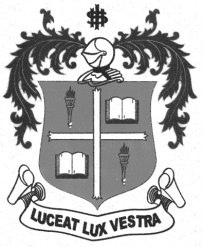     M.A. DEGREE EXAMINATION - APPLIED HISTORYFOURTH SEMESTER – APRIL 2012HT 4815 - HISTORY OF LATIN AMERICA & AFRICA               Date : 18-04-2012 	Dept. No. 	  Max. : 100 Marks    Time : 1:00 - 4:00                                              	PARI-AAnswer any four of the following in a page each					     (4x5=20)AfricaExploration and ExploitationBoer WarMexican WarSpanish ColoniesKwame NkrumahPART-BAnswer any two of the following in two pages each				   (2x10=20)Write a short note on Discovery and Conquest made by the Europeans in Latin America.Briefly explain the life and culture of Africans.Enumerate the current relationship of Africa with US.Explain the ‘Apartheid’ in South Africa and Nehru’s Policy towards it.PART-CAnswer any three of the following in four pages each				   (3x20=60)Briefly explain the voyages of discoveries and colonization of America and Africa.Explain in detail about the Dictators and the revolutions for Independence in Latin America.Discuss the European conquest of Africa and its aftermath.Narrate the Nationalist movements in Africa.Describe the part being played by Africa in World Affairs.******************